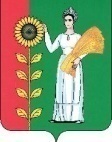 СОВЕТ  ДЕПУТАТОВСЕЛЬСКОГО  ПОСЕЛЕНИЯ  БОГОРОДИЦКИЙ  СЕЛЬСОВЕТ Добринского  муниципального  района Липецкой областиРоссийской Федерации74-я сессия  V-го созываРЕШЕНИЕ15.11.2019                             ж.д.ст.Плавица                             №200-рс      О назначении  публичных слушаний «О проекте бюджета  сельского поселения   Богородицкий сельсовет Добринского муниципального района Липецкой области Российской Федерации на 2020 год и на  плановый период 2021 и 2022 годов»В соответствии  со ст.28 Федерального  закона от 06.10.2003г  № 131- ФЗ                                             «Об общих принципах  организации  местного самоуправления в Российской Федерации, руководствуясь Положением «О порядке организации и проведения публичных слушаниях на территории сельского поселения Богородицкий сельсовет», Уставом сельского поселения Богородицкий сельсовет и учитывая  решение постоянной комиссии по экономике, бюджету, муниципальной собственности и социальным вопросам Совет депутатов  сельского поселения Богородицкий сельсовет РЕШИЛ: 1.Назначить публичные слушания «О  проекте бюджета сельского поселения Богородицкий сельсовет Добринского муниципального района Липецкой области Российской Федерации  на 2020 год  и на плановый период 2021 и 2022 годов » на  24 декабря 2019 года в 10.00 часов. Место проведения слушаний – здание администрации сельского поселения  Богородицкий сельсовет.      2.Утвердить состав   организационного комитета   по подготовке и   проведению  публичных  слушаний «О проекте бюджета   сельского поселения Богородицкий сельсовет   Добринского  муниципального  района  Липецкой  области  Российской Федерации на 2020 год  и на  плановый период 2021 и 2022 годов» (приложение №1)       3.Поручить организационному комитету обнародовать проект бюджета сельского поселения Богородицкий сельсовет Добринского муниципального района Липецкой области Российской Федерации на 2020год  и на  плановый период 2021 и 2022 годов путем   вывешивания на информационный щит.       4.Установить срок подачи предложений и рекомендаций по проекту  бюджета  сельского   поселения Богородицкий сельсовет  Добринского муниципального района Липецкой области Российской Федерации на 2020год и на  плановый период 2021 и 2022 годов  до 24.12.2019года 5. Настоящее решение вступает в силу со дня его принятия. Председатель Совета депутатов                                                                                                                    сельского поселения  Богородицкий сельсовет                                                          А.Г.ЧубаровПриложение №1                                                                                                                     к решению Совета                                                                                                       депутатов сельского поселения                                                                                                           Богородицкий сельсовет                                                                                             от  15.11.2019 № 200 –рсСостав Организационного комитета по подготовке и проведению  публичных слушаний «О проекте  бюджета сельского поселения Богородицкий сельсовет  Добринского муниципального района Липецкой области Российской Федерации  на 2020 и на   плановый период 2021-2022годов»                  Быкова Вера Александровна    - главный  специалист -эксперт    администрации сельского   поселения Богородицкий сельсовет              Чубаров Александр Геннадьевич –председатель Совета депутатов сельского поселения Богородицкий сельсовет, председатель постоянной комиссии  по экономике, бюджету, муниципальной собственности и социальным вопросам              Деменкова Наталия Алексеевна - специалист1 разряда администрации сельского поселения  Богородицкий сельсовет